GENERAL MEETING AGENDA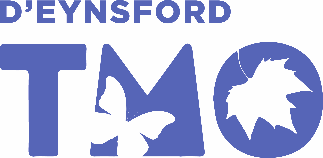 7-9pm, 28th  March 2019Community Room38 Mary Datchelor Close, Camberwell, SE5 7AX (TMO Office)Quorum is seventeenAGENDA ITEMSAGENDA ITEMSAGENDA ITEMSLEADTIME1.WELCOME AND INTRODUCTIONS, APOLOGIES AND DECLARATION OF INTERESTS WELCOME AND INTRODUCTIONS, APOLOGIES AND DECLARATION OF INTERESTS Chair1 minIntroduction of the meeting / the purpose of the meetingApologiesDeclaration of Interests Introduction of the meeting / the purpose of the meetingApologiesDeclaration of Interests Introduction of the meeting / the purpose of the meetingApologiesDeclaration of Interests Introduction of the meeting / the purpose of the meetingApologiesDeclaration of Interests Hot water and heatingPest ControlHot water and heatingPest ControlHot water and heatingPest ControlHot water and heatingPest Control2.MINUTES OF THE LAST MEETING (APPROVAL)MINUTES OF THE LAST MEETING (APPROVAL)Chair5 minAre the minutes accurate?Are the minutes accurate?Are the minutes accurate?Are the minutes accurate?3.MATTERS ARISINGMATTERS ARISINGChair1 minAre there any actions or updates on issues in the last minutes that aren’t on this agenda?Are there any actions or updates on issues in the last minutes that aren’t on this agenda?Are there any actions or updates on issues in the last minutes that aren’t on this agenda?Are there any actions or updates on issues in the last minutes that aren’t on this agenda?4.BOARD MEMBERS BOARD MEMBERS 4.1Changes (Co-opted on to the board) since the last meeting?Chair2 min4.2Who are your current board membersAll Members2 min4.3New Board Members to JoinChair2 min5.BUDGET 2019-2020BUDGET 2019-2020Chair5 min6.NEW BUSINESS PLAN 2019-2021NEW BUSINESS PLAN 2019-2021Chair5 mins7.CURRENT REPORT – SUB COMMITTEESCURRENT REPORT – SUB COMMITTEESSub-Committee 3 min8.ANY OTHER BUSINESS ANY OTHER BUSINESS All5 MinsSUPPORTING DOCUMENTS:SUPPORTING DOCUMENTS:SUPPORTING DOCUMENTS:SUPPORTING DOCUMENTS:Previous MinutesPrevious MinutesPrevious MinutesPrevious Minutes